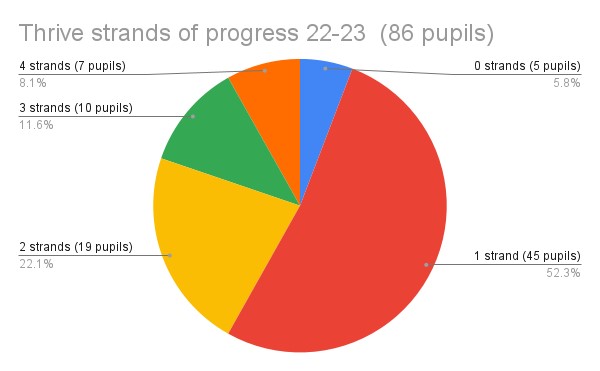 KS1:0 Strands of progress = 2.25% (2 pupils)        1 Strand of progress = 13 (11 pupils)        2 Strands of progress= 9% (8 pupils) KS2: 1 Strand of progress= 9% (8 pupils)         2 Strands of progress=6% (5 pupils)         3 Strands of progress=8% (7 pupils)         4 Strands of progress=5% (4 pupils)KS3: 0 Strands of progress= 1% (1 pupil)         1 Strand of progress=7% (6 pupils)          2 Strands of progress= 3.5% (3 pupils)         3 Strands of progress= 3.5% (3 pupils)         4 Strands of progress= 2.5% (2 pupils)KS4: 0 Strands of progress=2.5% (2 pupils)        1 Strand of progress=14% (12 pupils)        2 Strands of progress=1% (1 pupil)KS5: 1 Strand of progress=9% (8 pupils)         2 Strands of progress=2.5% (2 pupils)          4 Strands of progress=1% (1 pupil) 